L A V R I S     T O U R SΜ.ΑΡΧΟΝΤΑΚΗΣ  & ΣΙΑ Ο.Ε.ΤΗΛ.210-9929747  FAX.210-9927190Email..lavris.tours@yahoo.gr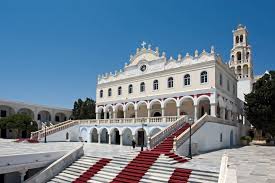  2ήμερη εκδρομή στην ΤΗΝΟ                                                ΠΡΟΓΡΑΜΜΑ  ΕΚΔΡΟΜΗΣ1Η ΗΜΕΡΑΑΘΗΝΑ-ΡΑΦΗΝΑ-ΤΗΝΟΑναχώρηση 05.45 από την ΑΘΗΝΑ για τη ΡΑΦΗΝΑ.Επιβίβαση στο πλοίο με προορισμό   την ΤΗΝΟ.Άφιξη στο νησί και επίσκεψη στην ΠΑΝΑΓΙΑ.Άφιξη στο ξενοδοχείο μας. Διαν/ση.2η ΗΜΕΡΑΤΗΝΟ-ΡΑΦΗΝΑ-ΑΘΗΝΑΝωρίς μετά το πρωινό επίσκεψη στην ΠΑΝΑΓΙΑ για τηνΘΕΙΑ ΛΕΙΤΟΥΡΓΙΑ και  προσκύνημα στη θαυματουργή εικόνα. Ελεύθερο πρωινό   για περιπλάνηση στην πόλη και το μεσημέριεπιβίβαση στο πλοίο για την επιστροφή.Άφιξη στη ΡΑΦΗΝΑ και επιστροφή στη ΑΘΗΝΑ.     ΤΕΛΟΣ  ΕΚΔΡΟΜΗΣ ΣΥΜΠΕΡΙΛΑΜΒΑΝΕΙ*1 ΔΙΑΝ/ΣΗ  ΣΤΟ ΞΕΝ/ΧΕΙΟ  4* ΜΕ ΠΡΩΙΝΟ *ΠΟΥΛΜΑΝ ΠΟΛΥΤΕΛΕΣ ΑΘΗΝΑ-ΡΑΦΗΝΑ-ΑΘΗΝΑ*ΑΚΤΟΠΛΟΙΚΑ ΕΙΣΗΤΗΡΙΑ* ΑΡΧΗΓΟ ΣΥΝΟΔΟ*ΑΣΦΑΛΕΙΑ ΑΣΤΙΚΗΣ ΕΥΘΥΝΗΣΔΕΝ ΣΥΜΠΕΡΙΛΑΜΒΑΝΕΙ*ΕΙΣΟΔΟΥΣ ΣΕ ΜΟΥΣΕΙΑ-ΑΡΧΑΙΟΛΟΓΙΚΟΥΣ ΧΩΡΟΥΣ*ΠΡΟΑΙΡΕΤΙΚΗ  ΕΚΔΡΟΜΗ ΓΥΡΟ ΝΗΣΙΟΥ-10 ευρώ.ΔΙΑΦΟΡΑ  ΜΟΝΟΚΛΙΝΟΥ  20 ευρώ